Büro Küche	Rest. Ltg	Patisserie	GiardinoWhite Board	2 x Neumünsterpark 	GRZ Ltg	SZZ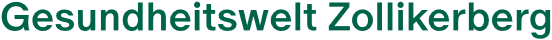 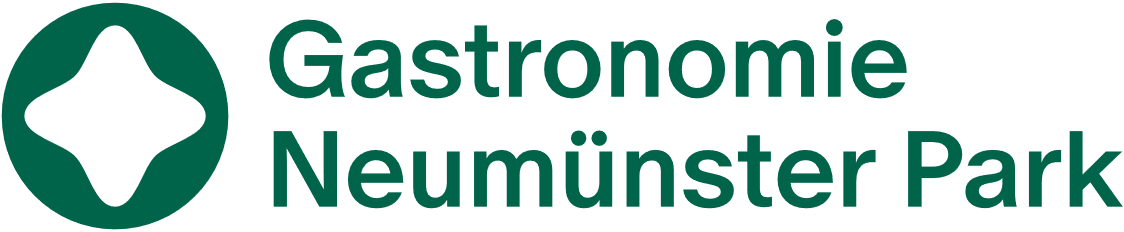 Wochentag/DatumZeit (von/bis)       bis       Uhr       bis       Uhr       bis       UhrAnz. PersonenAnz. PersonenRäumeBeschriftung RaumTischformTelefonE-MailAnsprechpersonKostenstelleRaummieteTechnik JA Laptop  NEIN Laptop (eigener)  Beamer JA Laptop  NEIN Laptop (eigener)  Beamer JA Laptop  NEIN Laptop (eigener)  Beamer Flipchart	Anzahl:  Pinnwand 	Anzahl:  Moderationskoffer
       Flipchart	Anzahl:  Pinnwand 	Anzahl:  Moderationskoffer
       Flipchart	Anzahl:  Pinnwand 	Anzahl:  Moderationskoffer
      Kaffeepause Vorm.Zeit:	      UhrZeit:	      UhrZeit:	      UhrZeit:	      Uhr keine Kaffeepause keine KaffeepauseKaffeepause Nachm.Zeit:	      UhrZeit:	      UhrZeit:	      UhrZeit:	      Uhr keine Kaffeepause keine KaffeepauseDiverses Apéro Apéro Apéro Apéro Steh-/ Lunch Steh-/ LunchAblauf BesonderesVisum